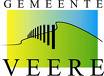 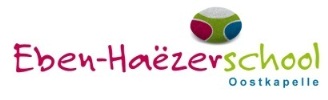 Vakantieverlof (artikel 13a)	Een verzoek om vakantieverlof, op grond van artikel 13a van de Leerplichtwet 1969, dient vooraf aan de directeur van de school te worden aangevraagd.	Vakantie verlof wordt alleen dan verleend, wanneer:	-	wegens de specifieke aard van het beroep van één van  het slechts mogelijk is buiten de schoolvakanties op vakantie te gaan;	-	een werkgeversverklaring dient te worden overgelegd waaruit blijkt dat geen verlof binnen de officiële schoolvakanties mogelijk is.	Dit verlof:	-	mag hooguit één maal per schooljaar worden verleend;	-	mag niet langer duren dan 10 schooldagen;	-	mag niet plaatsvinden in de eerste twee lesweken van het schooljaar.Gewichtige omstandigheden 10 schooldagen of minder per schooljaar (art. 14, lid 1)Een verzoek om extra verlof in geval van gewichtige omstandigheden op grond van het gestelde in artikel 14, lid 1 van de Leerplichtwet 1969 voor 10 schooldagen per schooljaar of minder dient vooraf of binnen twee dagen na ontstaan van de verhindering aan de directeur van de school te worden voorgelegd.Enige voorbeelden van gewichtige omstandigheden zijn::a.	het voldoen aan een wettelijke verplichting, voor zover dit niet buiten de lesuren kan geschieden;b.	verhuizing voor ten hoogste 1 dag;c.	het bijwonen van het huwelijk van bloed- of aanverwanten t/m de 3e graad voor 1 of ten hoogste 2 dagen, afhankelijk of dit huwelijk wordt gesloten in of buiten de woonplaats van de leerling;d.	ernstige ziekte van ouders of bloed- of aanverwanten t/m 3e graad, duur in overleg met de directeur;overlijden van bloed- of aanverwanten in de 1e graad voor ten hoogste 4 dagen; 	van bloed- of aanverwanten in de 2e graad voor ten hoogste 2 dagen; 	van bloed- en aanverwanten in de 3e of 4e graad voor ten hoogste 1 dag;f.	bij 25-, 40- en 50-jarig ambtsjubileum en het 12½-, 25, 40, 50- en 60-jarig huwelijksjubileum van ouders of grootouders voor ten hoogste 1 dag.g.	andere naar het oordeel van de directeur belangrijke redenen, maar geen vakantieverlof.3.	Andere gewichtige omstandigheden meer dan 10 schooldagen per schooljaar.Een verzoek om extra verlof, in het kader van andere gewichtige omstandigheden, op grond van artikel 14, lid 3 c.q. artikel 11 onder g, van de Leerplichtwet 1969, voor meer dan 10 schooldagen per schooljaar dient bij  van de woongemeente te worden aangevraagd.Opmerking:Voor de interpretatie van het in artikel 14 genoemde begrip andere gewichtige omstandigheden kan aansluiting worden gezocht bij de gevallen waarin, bij de CAO’s van werknemers, buitengewoon verlof met behoud van salaris wordt toegestaan. Te denken valt aan: Familie omstandigheden of medische of sociale indicaties. Het dient hierbij te gaan om uitzonderlijke en aan het individu gebonden omstandigheden, waarbij door de regeling is aangegeven dat het in beginsel moet gaan om omstandigheden die buiten de wil en invloed van  of de leerling liggen.aanvraagformulier verlof gemeente								      VEEREAanvraagformulier vakantie en verlof als bedoeld inartikel 13a en 14 van de Leerplichtwet 1969AIn te vullen door de aanvrager:In te vullen door de aanvrager:In te vullen door de aanvrager:In te vullen door de aanvrager:In te vullen door de aanvrager:In te vullen door de aanvrager:Naam aanvragerNaam aanvrager:AdresAdres:Postcode en woonplaatsPostcode en woonplaats:TelefoonTelefoon:Namen van leerlingen Namen van leerlingen :groep:waarvoor  verlof wordt aangevraagdwaarvoor  verlof wordt aangevraagd:groep::groep:Geboortedatum/data leerling(en)Geboortedatum/data leerling(en):Naam en school van eventuele Naam en school van eventuele :broers of zussen voor wie op een broers of zussen voor wie op een andere school verlof wordt gevraagd.andere school verlof wordt gevraagd.Periode verlofPeriode verlof:Reden voor het verlofReden voor het verlof:(Indien te weinig ruimte: verklaring op bijlage)(Indien te weinig ruimte: verklaring op bijlage)Bijlage(n) :Werkgeversverklaring :Werkgeversverklaring :Ja / NeeJa / NeeJa / NeeMedische verklaring :Medische verklaring :Ja / NeeJa / NeeJa / Neeplaats : datum :datum :(Handtekening aanvrager) :(Handtekening aanvrager) :(Handtekening aanvrager) :BIn te vullen door de directeur van de school (<10 dagen) of leerplichtambtenaar (>10 dagen)In te vullen door de directeur van de school (<10 dagen) of leerplichtambtenaar (>10 dagen)In te vullen door de directeur van de school (<10 dagen) of leerplichtambtenaar (>10 dagen)In te vullen door de directeur van de school (<10 dagen) of leerplichtambtenaar (>10 dagen)In te vullen door de directeur van de school (<10 dagen) of leerplichtambtenaar (>10 dagen)Het verlof wordt wel / niet verleendHet verlof wordt wel / niet verleendReden van het wel / niet verlenen:Reden van het wel / niet verlenen:Advies directeur bij verlof vanAdvies directeur bij verlof vanmeer dan 10 dagen.meer dan 10 dagen.plaats : datum : datum : plaats : datum :(Handtekening Directeur ) :(Handtekening Directeur ) :(Handtekening Directeur ) :(Handtekening leerplichtambtenaar) :(Handtekening leerplichtambtenaar) :Richtlijnen verlof buiten de schoolvakanties